	Ensemble Paris Emploi Compétences 	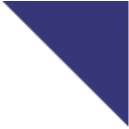 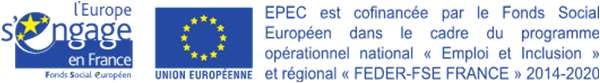 209 rue La Fayette - 75010 Paris //  T. 01 84 83 07 10 // epec.paris  OFFRE OFFRE Intitulé du poste Technicien de maintenance Numéro de l’offre 557 Date de fin de validité  30-05-2022 	 Nombre de postes 1 EMPLOYEUR EMPLOYEUR Raison sociale de l’employeur   COMSA SERVICE FACILITY & MANAGEMENT Présentation de l’entreprise  COMSA Service est une entreprise de maintenance et entretien de bâtiments et mobilier public avec des contrats comme la maintenance de l’Ambassade d’Espagne en France et l’entretien et maintenance des fontaines ornementales de la Ville de Paris. POSTE POSTE Type de contrat CDIC  Durée du contrat Sur toute la durée du chantier Volume horaire mensuel 151,67 Horaires et jours travaillés Lundi à Vendredi de 07h00 à 14h00 Date d’embauche Dés que possible Lieu de travail et accès  Saint Genis-Pouilly Salaire mensuel brut et avantages 2000  - 2500 € en fonction de l’expérience Missions  Réalisation de travaux en fontainerie (Hydraulique, électricité, automatisme, petite maçonnerie, traitement de l'eau) Entretien des fontaines sur les périodes creuses et en fonction des besoins de l'agence Maintenance des installations hydrauliques et électriques (moteur, canalisations, vannes, clapet, armoire électrique de commande, multi technique...) -Intervention de dépannage Processus de recrutement  Etude CV + entretien Diplôme/ Titre / Qualification visé pour les contrats en alternance Aucun  PROFIL DU CANDIDAT PROFIL DU CANDIDAT Diplôme / Qualification aucun Expérience 2 ans d’expérience Pré-requis Notions de plomberie et d’électricité Qualités Dynamisme et proactivité Niveau linguistique Savoir lire, écrire et parler en français 